Отчет о проделанной работе сектора муниципального хозяйства и торговли 05.02.2024год  в пос. Задонский проводилась уборка локального навала мусора.Было       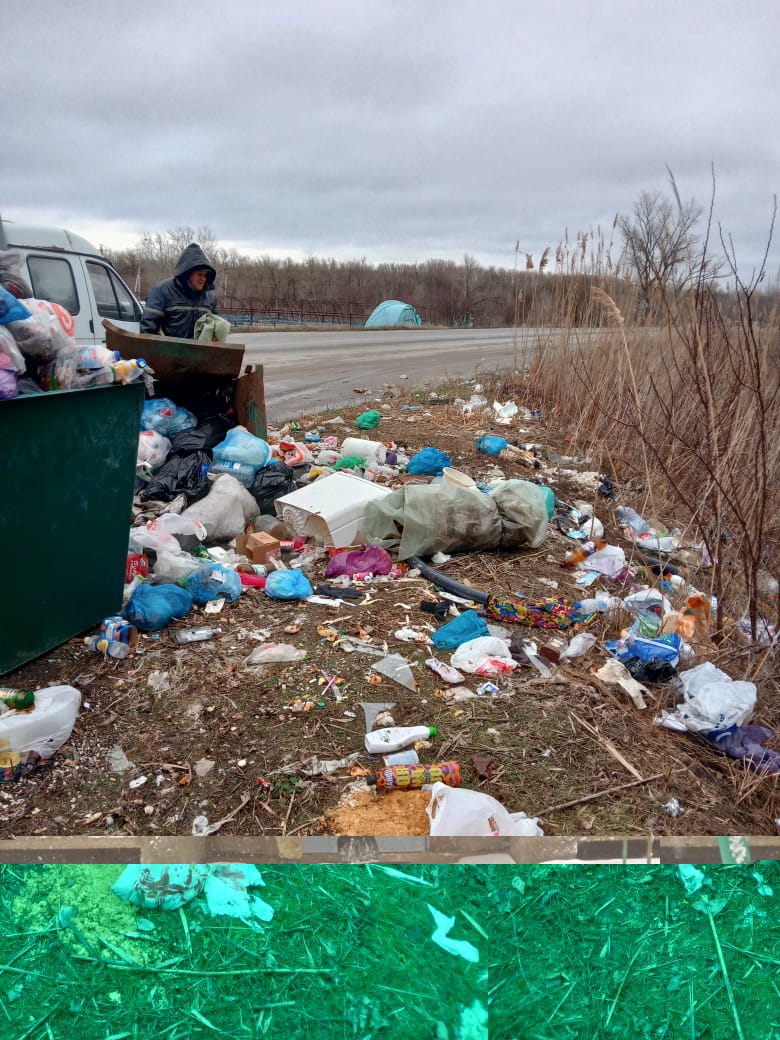 Стало 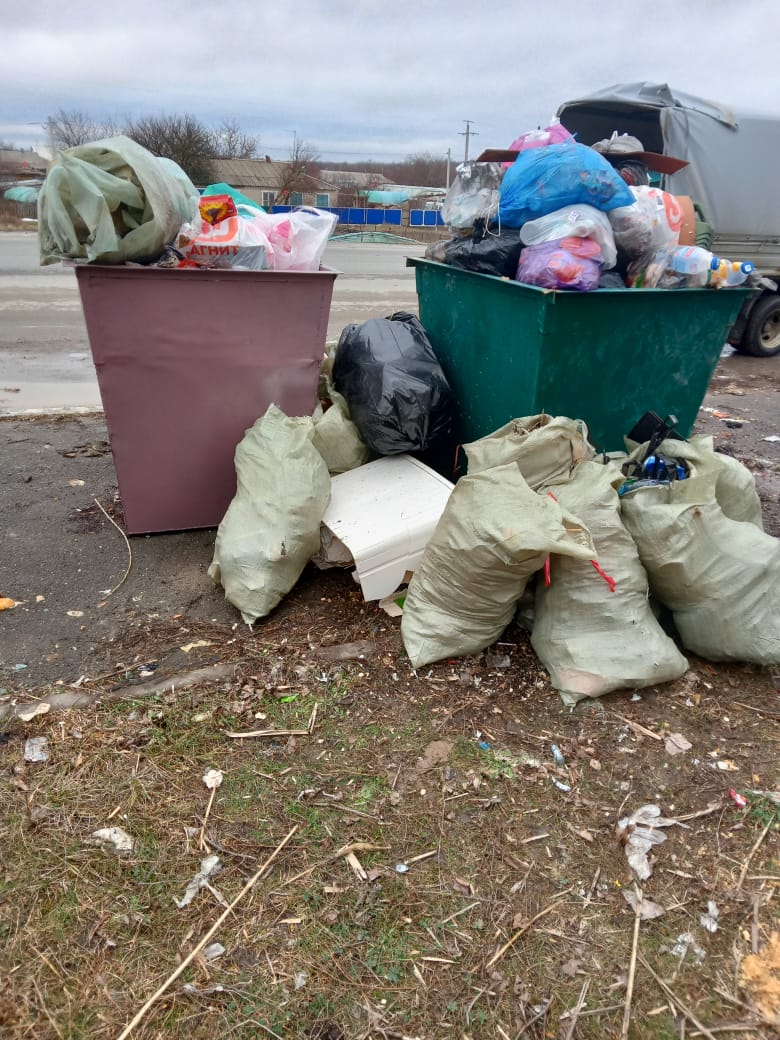 